В мире есть лишь две абсолютные ценности: чистая совесть и здоровье.Закаливание — важный элемент здорового образа жизни человека в любом возрасте. Но особое значение оно имеет для детей, организм которых ещё не выработал способности к быстрой адекватной реакции на резкие изменения условий внешней среды. Дети быстрее, чем взрослые, перегреваются, переохлаждаются, более чувствительны к влажности (особенно повышенной влажности внешнего воздуха — сырости, ультрафиолетовым лучам).     Виды закаливания:ОбтираниеОбливание Принятие душаЗакаливание воздухомПроветривание помещения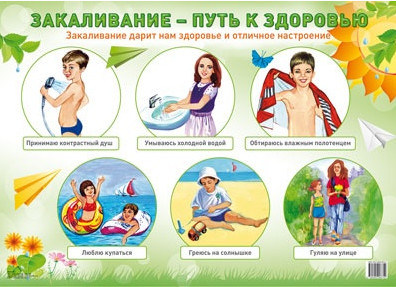 Перечислим основные принципы закаливания:-закаливание нужно начинать в состоянии полного здоровья;-интенсивность и длительность закаливающих процедур должны нарастать постепенно с учётом переносимости их ребёнком;-эффект закаливания зависит от систематичности его проведения. Воздушные закаливающие процедуры входят в обычный режим дня:-воздушные ванны при переодевании ребёнка и во время утренней гимнастики;-сон в хорошо проветренной спальне с доступом свежего воздуха (открытые фрамуги, форточки) ;-поддержание оптимального температурного режима в помещении (температура +18. 20°С) -ежедневные прогулки на свежем воздухе по 3-4 часа на свежем воздухе в любую погоду тренируют терморегуляторный механизм ребёнка, адаптируют его к колебаниям температуры, влажности, движению воздуха;-одежда должна быть лёгкой, не стесняющей движений, с минимальным содержанием искусственных и синтетических материалов;Во время прогулок следите за состоянием ребёнка, регулируйте его двигательную активность. В случае, если он вспотел, его нужно увести домой и сменить одежду. Помните, что одежда, высыхая на ребёнке, вызывает его переохлаждение. Основные правила закаливания ребенка:1. Приступать к закаливанию можно в любое время года. 2. Закаливание эффективно только тогда, когда его проводят систематически; без постоянного подкрепления достигнутые результаты снижаются. 3. Нельзя резко увеличивать продолжительность и силу закаливающих воздействий. Нарушение принципа постепенности может вызвать переохлаждение и заболевание ребенка. 4. Закаливающие процедуры нельзя начинать, если ребенок болен. 5. Эффективность закаливающих процедур увеличивается, если их проводят комплексно. 6. Процедура должна нравиться ребенку, вызывать положительные эмоции. Вместе с мамой и папойИзвестно, что дети любя подражать взрослым, и будет очень хорошо, если эту способность ребенка родители используют для того, чтобы воспитать у него прочную привычку к гимнастике и закаливающим процедурам. Утреннюю зарядку дети и родители могут делать вместе! Спасибо за внимание!!!Муниципальное дошкольное образовательное бюджетное учреждение детский сад № 38«Закаливание детей»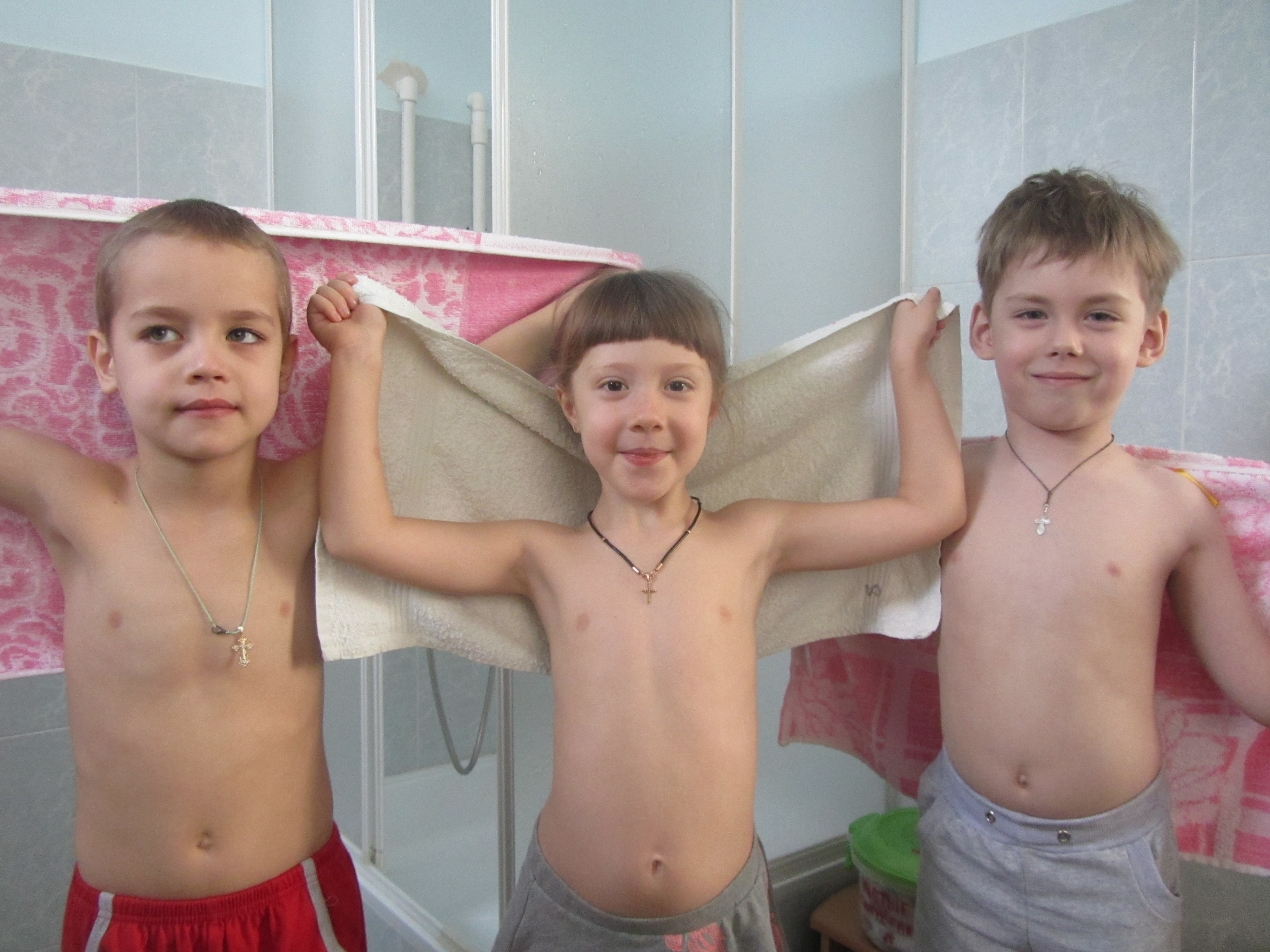                   Подготовила:      Воспитатель: Лубинец А. А.                         г.Кореновск                              2016г.